Lekcja 		01.06.2020Temat: Kindertag - słuchamy i śpiewamyKindertag – Dzień DzieckaSłuchamy i śpiewamyhttps://www.youtube.com/watch?v=v8BTzJ-QPfYPokoloruj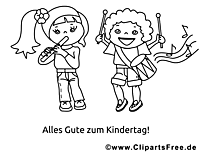 Lekcja 		02,04.06.2020Temat: Ach je! Es tut sehr weh – choroby i dolegliwości w języku niemieckim.
alergia - die Allergie
biegunka – der Durchfall
ból – der Schmerz
ból gardła – der Halsschmerz
ból głowy – der Kopfschmerz
gorączka – das Fieber
infekcja – die Infektion
kaszel – der Husten
katar – der Schnupfen
przeziębienie – die Erkältung
zapalenie - die Entzündung

boleć – schmerzen
gorączkować – Fieber haben/ fiebern
kaszleć - husten
przeziębiać się – sich erkälten


Mam... - Ich habe... 
bóle głowy – Kopfschmerzen  
bóle kończyn – Gliederschmerzen  
Was tut dir weh? – co cię boli?Boli mnie ... - Mir tut mein/meine.... weh.Źle się czuję - Ich fühle mich schlecht. Słuchaj i powtarzajhttps://fiszkoteka.pl/zestaw/430146-choroby-dolegliwosci-niemiecki-klasa-6-Co im dolega? OdgadnijWas tut dir weh? Napisz, co cię boliRozwiązane zadania proszę przesłać na emalia: bogumilaszt@gmail.comDrodzy  rodzice - proszę przypilnować dziecko, aby zadania zostały zrobione i proszę pomóc i zachęcić dziecko do jego wykonania. 1.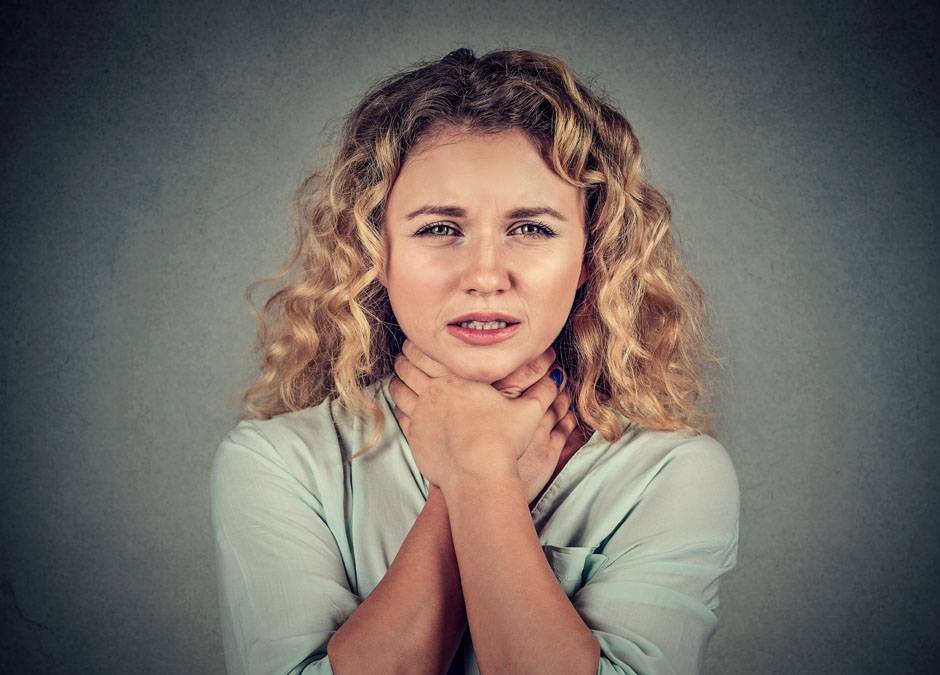 A. Ich habe Kopfschmerzen2.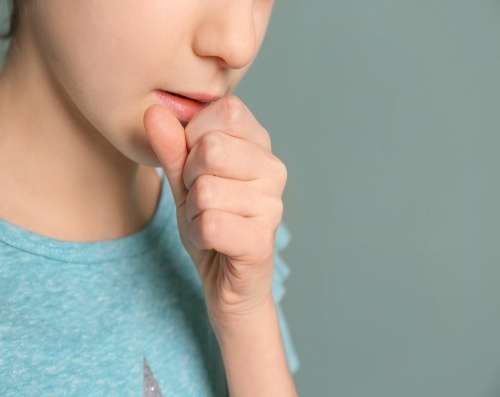 B.Ich habe Schnupfen3.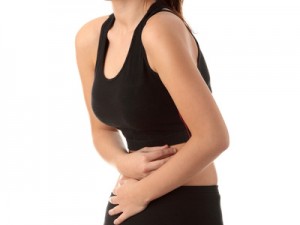 C.Ich habe Fieber   4.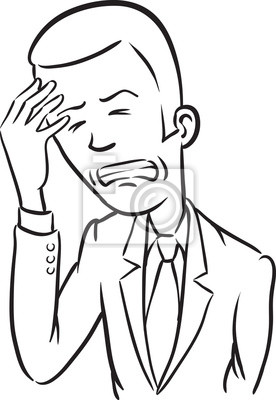 D. Ich habe Husten5.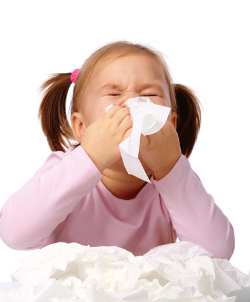 E.Ich habe Bauchschmerzen6.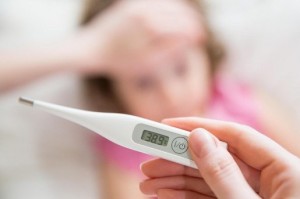 F. Ich habe Halsschmerzen123456